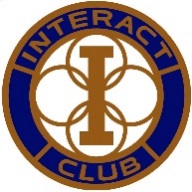 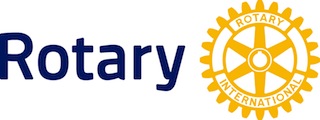 Rotary Interact One Day Training Liberty Station Conference CenterSeptember 24, 2016Tentative Agenda 8:30 am -9:00 am	Check in, name tags and registration 9:00 am-9:10 am     	Pledge of Allegiance and Welcome 9:10 am- 9:25 am	Introductions9:20 am- 9:30 am   	Energizer and Icebreaker 9:30 am- 10:50 am 	Presentation Skills 10:50 am-11:00 am    	Break 11:00 am- 11:30 am 	“Don’t Wait Vaccinate” video/District Interact Project11:30 am- 12:15 pm   Small groups - SWAP11:30 am -12:15 pm	Adults stay in same room with Rotarians – Adult SWAP12:15 pm- 1:00 pm 	Lunch- Subway1:00 pm-1:30 pm	District Council Elections1:30 pm		Address by Rotary District GovernorInteract Exchange Program1:45 pm- 1:55 pm 	Mixer/Energizer2:00 pm-2:30 pm	Making Meetings work2:30 pm – 3:15 pm	School Action Planning Time. Project Planning with your Rotary Sponsor.3:15pm – 3:25 pm	Project Planning sharing with large group3:25 pm- 3:30 pm	Evaluation forms and Closing